附件2四川文理学院助学点一览表查询助学点方法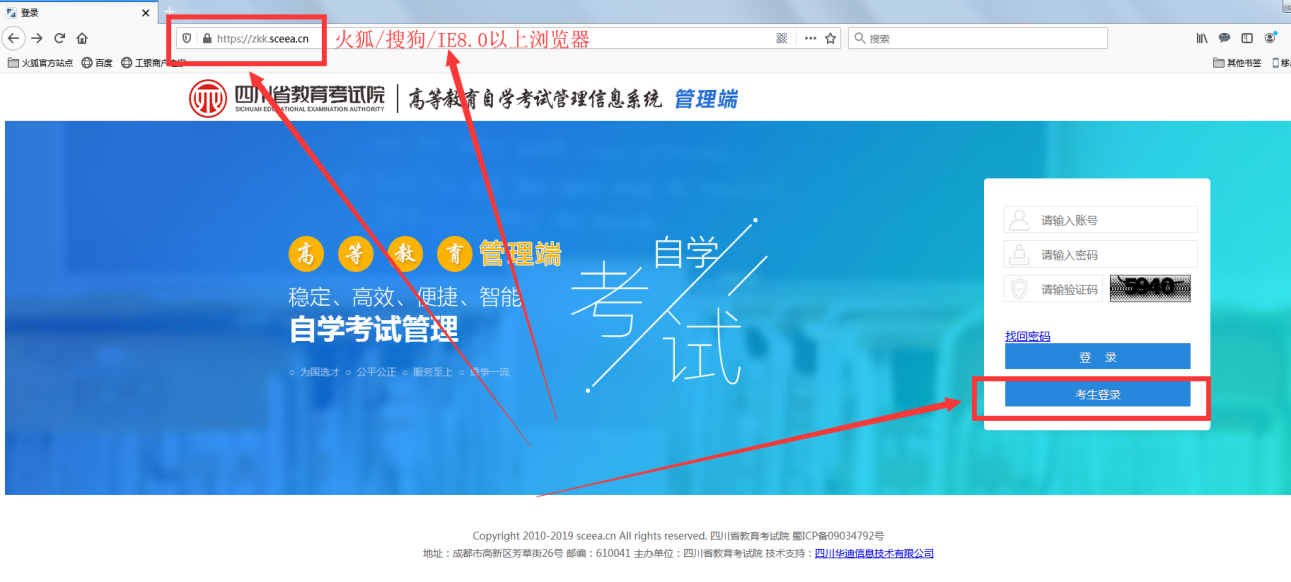 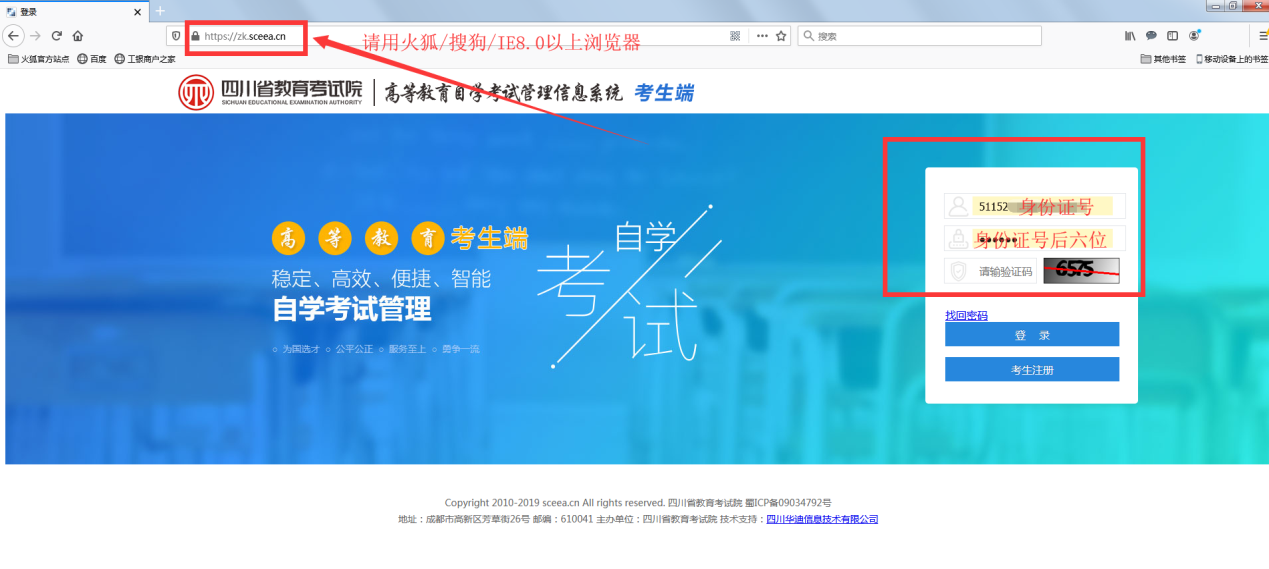 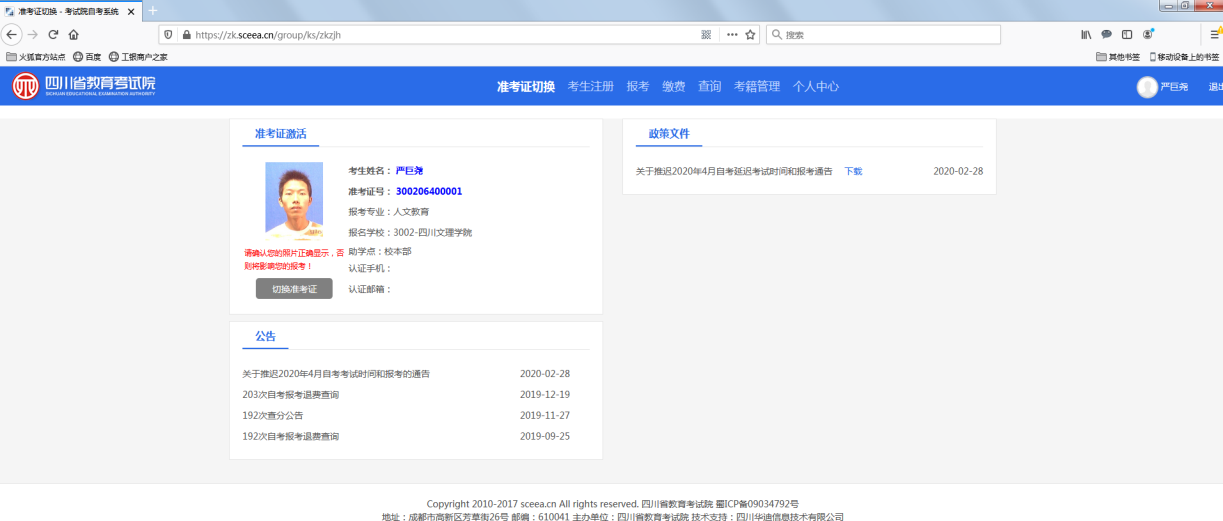 各助学点联系方式各助学点联系方式各助学点联系方式各助学点联系方式各助学点联系方式助学点名称联系方式联系方式联系方式联系方式助学点名称QQ群电话联系人QQ01校本部魏老师79136245402教师教育学院892176214朱老师03百岛湖陈老师114207475204达州技师学院蒋老师47462155905风华职业技术学校（达州）1125451284黎老师28383338106渠县职业中专学校0818-7322410寇老师07学升苑（宣汉）852611384王老师08新安智028-86981096张老师09天府英才19934487920王老师10万州技师学院廖老师41143109311忠昱教育职业技能培训学校（大邑）028-88366160吕老师12帆华教育（广安）4726200790826-8663333许老师13四川时代专修学院028-83119159李老师14万州新中语培训学校蒋老师28319358515山墨汇雅文化艺术培训学校有限公司黄老师667039416锦绣多学教育培训学校有限公司黄老师253914891317成都华夏旅游商务学校陈老师147611022918成都卓翼职业技能培训学校项老师328305618819宜宾启宏培训学校谢老师3212666581